اللجنة الدائمة المعنية بحق المؤلف والحقوق المجاورةالدورة الثامنة والعشرونجنيف، من 30 يونيو إلى 4 يوليو 2014مشروع جدول الأعمالمن إعداد الأمانةافتتاح الدورةاعتماد جدول أعمال الدورة الثامنة والعشريناعتماد منظمات غير حكومية جديدةاعتماد تقرير الدورة السابعة والعشرين للجنة الدائمة المعنية بحق المؤلف والحقوق المجاورةحماية هيئات البثالتقييدات والاستثناءات لفائدة المكتبات ودور المحفوظاتالتقييدات والاستثناءات لفائدة مؤسسات التعليم والبحث والأشخاص ذوي إعاقات أخرىإسهام اللجنة الدائمة المعنية بحق المؤلف والحقوق المجاورة في تنفيذ التوصيات المعنية من جدول أعمال التنميةمسائل أخرىاختتام الدورة[نهاية الوثيقة]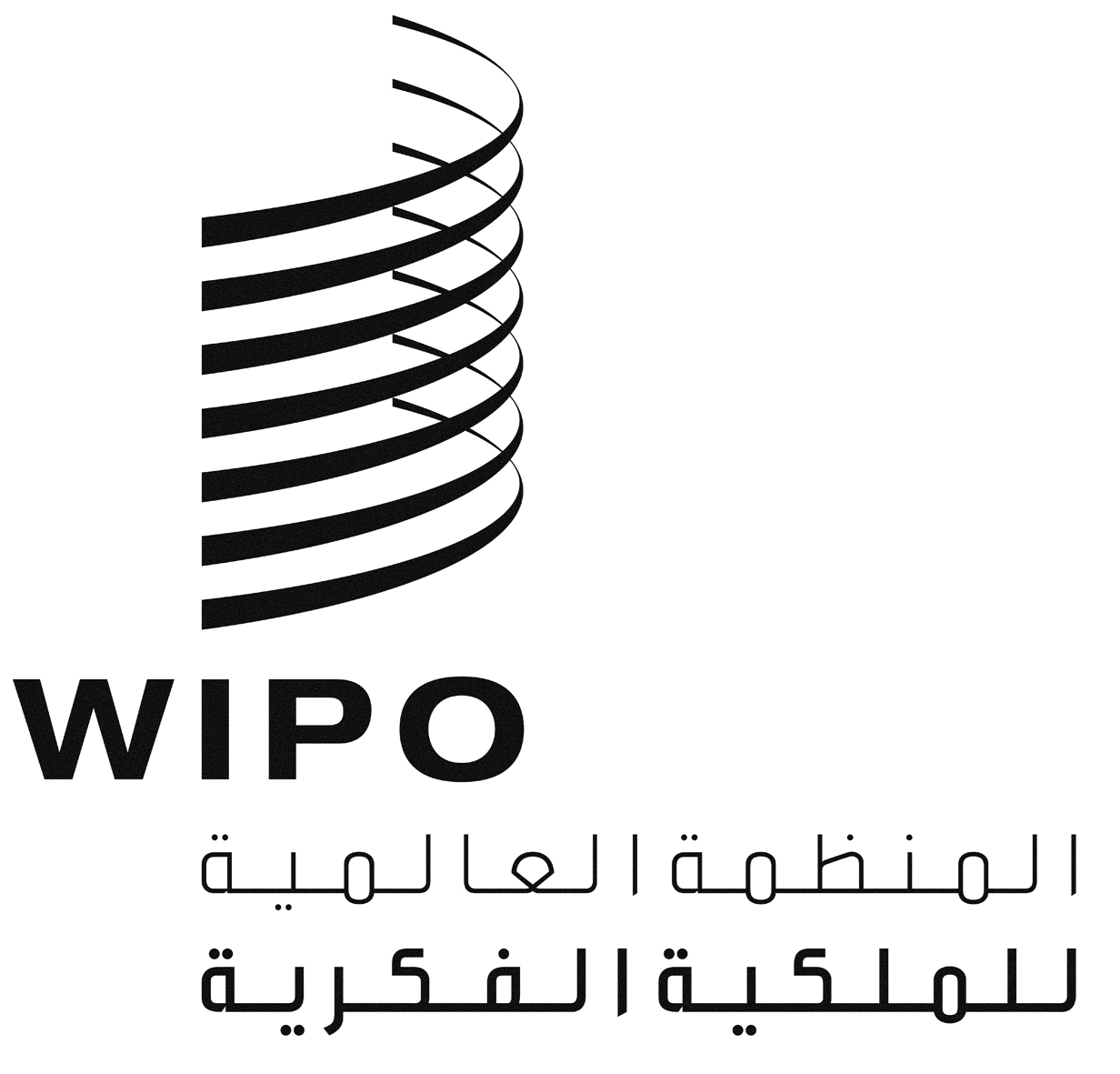 ASCCR/28/1 PROV.REV.SCCR/28/1 PROV.REV.SCCR/28/1 PROV.REV.الأصل: بالإنكليزيةالأصل: بالإنكليزيةالأصل: بالإنكليزيةالتاريخ: 30 يونيو 2014التاريخ: 30 يونيو 2014التاريخ: 30 يونيو 2014